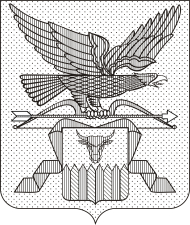 МИНИСТЕРСТВО ПРИРОДНЫХ РЕСУРСОВ ЗАБАЙКАЛЬСКОГО КРАЯПРИКАЗг. ЧитаО признании утратившими силу некоторых приказов Министерства природных ресурсов Забайкальского краяВ соответствии с Положением о Министерстве природных ресурсов Забайкальского края, утвержденным постановлением Правительства Забайкальского края от 27 декабря 2016 года № 503, в целях приведения нормативной правовой базы Забайкальского края в соответствие с действующим законодательством приказываю:1. Признать утратившими силу:1) приказ Министерства природных ресурсов Забайкальского края от 01 июня 2018 года № 15-н/п «Об утверждении Административного регламента исполнения Министерством природных ресурсов Забайкальского края государственной функции по осуществлению лицензионного контроля в сфере деятельности по заготовке, хранению, переработке и реализации лома черных металлов, цветных металлов»;2) приказ Министерства природных ресурсов Забайкальского края от 30 октября 2018 года № 59-н/п «О внесении изменений в Административный регламент исполнения Министерством природных ресурсов Забайкальского края государственной функции по осуществлению лицензионного контроля в сфере деятельности по заготовке, хранению, переработке и реализации лома черных металлов, цветных металлов, утвержденный приказом Министерства природных ресурсов Забайкальского края от 01 июня 2018 года № 15-н/п».2. Опубликовать настоящий приказ на сайте в информационно-телекоммуникационной сети «Интернет» «Официальный интернет-портал правовой информации исполнительных органов государственной власти Забайкальского края» (http://право.забайкальскийкрай.рф).3. Настоящий приказ вступает в силу с момента опубликования.Министр природных ресурсовЗабайкальского края 	С.И. Немков